Draft Agendaprepared by the Office of the UnionDisclaimer:  this document does not represent UPOV policies or guidance	Opening of the meeting	Adoption of the agenda	Revision of document UPOV/INF/12/5 “Explanatory Notes on Variety Denominations under the UPOV Convention” (documents UPOV/WG-DEN/4/2 and UPOV/INF/12/6 Draft 4)	UPOV denomination similarity search tool (document UPOV/WG-DEN/2/3)	Expansion of the content of the PLUTO database (document UPOV/WG-DEN/1/4)	Non-acceptable terms (document UPOV/WG-DEN/1/5)	Date, place and program of the next meeting[End of document]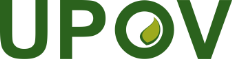 EInternational Union for the Protection of New Varieties of PlantsWorking Group on Variety DenominationsFourth Meeting
Geneva, October 27, 2017UPOV/WG-DEN/4/1Original:  EnglishDate:  July 7, 2017